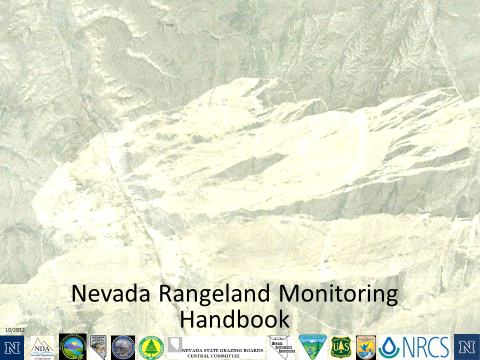 Training for ApplicationSeptember 21, 2018 - Ely, NV Bristlecone Convention Center, 150 W 6th St, October 4, 2018 - Paradise Valley Forest Service Guard Station (40 mi. No. of Winnemucca)Trainers will be many of the authors:  Sherman Swanson, Brad Schultz, Patti Novak-Echenique, Kathryn Dyer, Gary McCuin, James Linebaugh, Barry Perryman, Paul Tueller, Rixey Jenkins, Bettina Scherer, Tara Vogel, Ryan Shane, Mark Freese, and Kelly McGowan8:30 - Introduction                                                       Tools for Objectives                                        Adaptive Management                                 Monitoring Methods, Short-Term             Monitoring Methods, Long-Term               Supplemental techniques and Information          Cooperative Permittee Monitoring          Appendix F Scales in Monitoring               Statistical Considerations     Application using Cooperative Permittee Monitoring Template (case study / inside & field work) Permittee Goals, needs, and PrioritiesAgency goals, needs and priorities Monitoring information available from the agency and RanchThe most important elements from documents that must be considered Elements that need to be updated? SMART objectives for the allotment or pastureLocations for key areas or landscape transectsKey species and expected changes Long-term, effectiveness, monitoring needed Management strategies needing short-term, implementation monitoring Use of the information for adaptive managementDiscussion integrating concepts from throughout the day (We plan to be done by 5:00)The Handbook is at http://www.unce.unr.edu/publications/sp_2018_03.aspx                               or contact Sherman Swanson at sswanson@cabnr.unr.edu for a PDF